APRIL 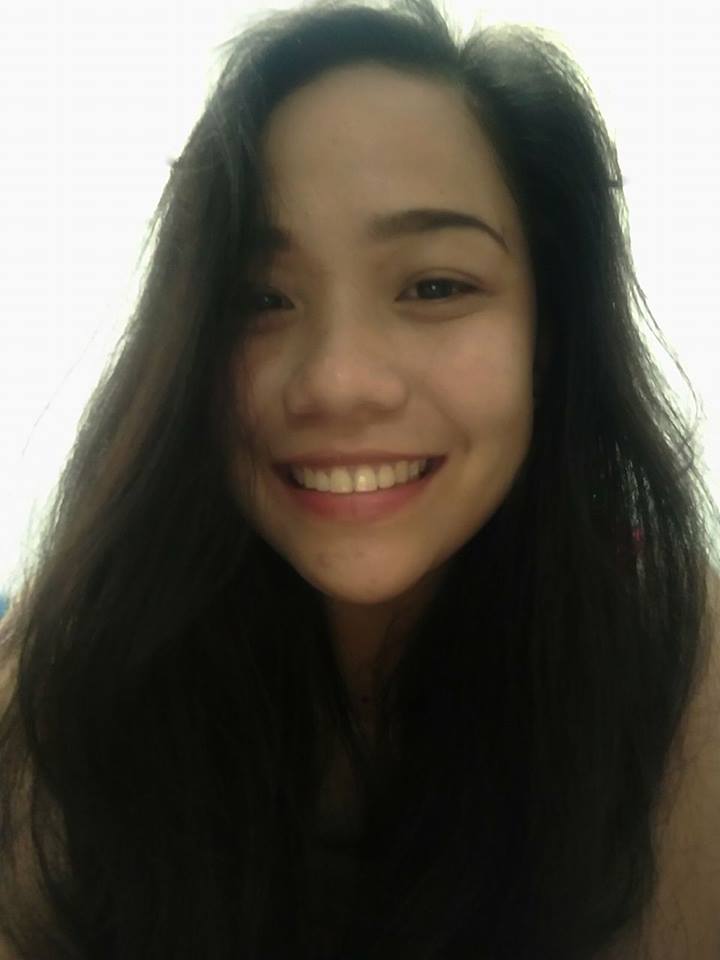 Mobile Number: C/o 0505891826Email address: april.357719@2freemail.com CAREER OBJECTIVEDetermined and hardworking employee seeking for a position in a reputable company to contribute and develop knowledge and expertise. Dedicated to give quality service and excellence for the development of the company.Interested in fields associated with customer service and operations, public relations, training and development, sales and marketing; though most willing to be assigned and exposed to new and untried line of work.BIOGRAPHICAL DATA	Age			:	25	Civil Status		:	Single		Date of Birth		:	April 24, 1991				Gender			:	Female			Nationality		:	Filipino	Languages Spoken	:	English and TagalogSKILLS AND STRENGTHSStrong communication skills, both written and verbalExcellent in Public RelationsProficient in Microsoft OfficeSatisfactory in research, data gathering and/or reports creationAbility to multi-task, prioritize, and meet timelines on deliverablesSelf-starter, sense of urgency, works well under pressure and ability to work in high-velocity environmentStrong attention to detailAbility to foster a sense of professionalism and ability to develop relationshipsHighly motivated individual with skills to develop and coach team members to achieve performance expectationsAbility to lead team in multi-tasking, prioritization, and meeting timelines on deliverables and to mentor, coach and provide direction to a team of employeesWillingness to travel and work on a flexible scheduleEMPLOYMENT HISTORYCONVERGYS PHILIPPINES SERVICES INCORPORATEDCebu City, PhilippinesOctober 08, 2012 – February 22, 2017Served as a Customer Service Representative, Subject Matter Expert, Communication Coach, Product Ready Trainer, Team Lead and Training Supervisor on both retail and sales accounts.Training Supervisor		November 2015 - February 2017		Account: Retail | Walmart.comAssists with the analysis, scheduling and implementation of all classroom training in support of clientprograms to ensure superior workforce preparation. Responsible for cultivating client anddepartmentalrelationships resulting in reduced cost, continual performance improvement, and increased revenue. Accountable for the overalldirection, coordination, and evaluation of the department.Develop a department of well-trained, competent professionals who continuously improve the organization and themselvesConduct Train-the-Trainer sessions and quarterly one-on-ones with TrainersCoordinate with the Quality Supervisor and Operations on consistency issuesCreate and maintain consultant training scheduleCultivate a close working relationship with Training Manager(s), Training department personnel, Operations, and othermanagers, supervisors and consultantsCoordinate the maintenance and development of training workbooks and other training tools used by the TrainingorganizationReceives assignments in tasks oriented terms and supervises subordinates to set priorities and complete assignments.Coordinates and supervises the daily activities of business or technical support or production team members. Decisions are guided by policies, procedures and business plan; receivesguidance and oversight from manager. Drives direct reports to achieve set metrics and business goals thru coaching,mentoring and providing regular feedback.Handles escalated issues. Communication Coach		March 2015 - November 2015		Account: Retail Banking | CitibankResponsible for evaluating offshore agents to ensure adherence to communication and language acceptability standards. Also responsible for providing coaching/feedback to offshore agents in order todevelop their communication skills.Sample and evaluate language quality and communication skills using the standardized communicationmonitoring formProvide feedback to agents through call monitoring system and in-person to assist Team Leaders in development offront-line employeesHandle remediation sessions for trainees on conditional pass, as well as coaching sessions for agents undergoing transitionEnsure that agents adhere to the certification process and guide them through the two required levelsParticipate in calibration sessions with Quality and Communication & Culture Training (CCT) leadership staff, company personnel and clientsAttend meetings with CCT training and coaching leadership team to provide input to curriculum revisionCapture common errors among agents and recommend huddle sessions for those with languageopportunitiesAchieve departmental productivity requirements (e.g. number of calls monitored per week on schedule, calibration time, etc.)Trainer(Near Hire Training, Communication and Culture Training, Product Ready Training)		November 2014 - March 2015		Account: Retail | Amazon.comFacilitate the training of classes as requiredApply effective presentation and facilitation skills including creative training techniques and adult/accelerated learningtechniques using a variety of training delivery modalities in a classroom environmentPresent training materials through classroom learning, hands on demonstrations, and supporting activities for technical,customer service, and sales accountsAssist in evaluating the performance of associates using tools available such as assessments, playbook observations, etc. tothe Trainer and Training ManagerConvey timely performance information to the Trainer and Training Manager throughout the training process/cycleResponsible for achieving individual training performance metricsSupport the transition of trainees from training to production environment, ensuring competency levels meet business needsMaintain current product knowledge for each account by taking calls, attending team meetings, and side by side observationsParticipate in company and client training sessions as requiredEnsure effective, consistent communication with managers, peers, and other resource groups, including day-to-day informalinteraction with clients.Assist and participate in a positive learning culture under the guidance of the Training Manager to include identifying andcommunicating areas for curriculum development/enhancement opportunitiesResponsible for assisting with implementation and administration of recruitment programsReceive, screen, and file incoming resumes, background, and reference checksConduct initial screening interviews, telephone interviews, and/or face-to-face interviews with prospective applicantsLeverage various resources - internet, community organizations, print media, formal/informal networks, colleges, tradeassociations - to directly and indirectly source qualified candidatesEnsure the maintenance of accurate and concise records and reports concerning all phases of the recruitment process,working within the Applicant Tracking System (ATS) and HRIS toolsMaintain consistent standards for all applicants and ensure compliance with all local rules and regulations related to hiringand recruitingPromote the Company image to candidates and external service providersTeam Leader		March 2014 – November 2014		Account: Retail| Amazon.comResponsible for the day-to-day supervision of a group of call center associates. This ensures performance metrics are achieved by providing adequate coaching, motivation and accountability. Responsible for work and attendance monitoring in accordance with organization policy and applicable legal requirementsEffectively coach direct reports on their performance on a regular basis to ensure performance metrics are achievedIdentify performance related issues, develop an action plan for improvement, implement corrective action, up to and including termination of employmentEnsure service delivered to our customers meets contractual Key Performance Indicator (‘KPIs’) and financial expectationsCommunicate expectations to employees and provide timely updatesProvide subject matter expertise in handling escalated customer calls as neededConduct Team Meetings to ensure expedient communication of relevant information and as an open forum for input. Schedule and organize team activitiesStay current on internal work processes, policies and procedures. Attend required manager development trainingPromote the company values through both behavior and attitude, including being an advocate for team members Receives assignments in tasks oriented terms and supervises subordinates to set priorities and complete assignments.Coordinates and supervises the daily activities of business or technical support or production team members.In charge of handling single and medium-sized line of business.  Decisions are guided by policies, procedures and business plan; receives guidance and oversight from manager.Drives direct reports to achieve set metrics and business goals thru coaching, mentoring and providing regular feedback.Subject Matter Expert		February 2013 - March 2014		Account: Retail| Amazon.comHandle escalated issues and customer complaintsGather and assess feedbacks to improve servicedelivery.Track Sales Performance to meet or exceed targets.Attend weekly sales training/team meetingsInteract with customers to ensure that satisfaction and promotion of products andservices are adequately met.Monitor daily sales and performance of staff and send daily reportsSample and evaluate end user transactions (telephone calls) for accuracy andconformance to Quality standards.Reports results of evaluations to appropriate Quality/Operations stakeholders.Achieve departmental productivity requirements.Facilitate and/or participate in calibration sessions with Leadershipstaff, company personnel and clients.Facilitate remote call monitoring sessions as needed.Support management focus on review of key drivers, metrics, and operationalprocesses that drive Balance Scorecard and accountCustomer Service Representative		October 2012 - February 2013		Account: Retail| Amazon.comDeals directly with customers’ vis-à-vis.Handles customer concerns and respond promptly to customer inquiries.Obtains and evaluates all relevant information to handle inquiries and complaints.Directs requests and unresolved issues to the designated resource.Ensures all work is dealt with accurately and followed up as necessary.Answer incoming telephone calls from customers inquiring about their product, bills,payments, and services.Process customer order and sales, providing and receiving variousinformation.Up-selling client products plus handling miscellaneous customer service andgeneral information calls via phone or Internet.LANCETA MEDICAL HOSPITALStaff NurseZamboangaSibugay, PhilippinesApril 11, 2011 – September 29, 2012Served as a Staff Nurse rotated on different units such as the Emergency Department, Medical Ward, Delivery Unit and Out-patient Department.EDUCATION	Bachelor of Science in Nursing	Universidad de Zamboanga	Zamboanga City, Philippines	2007 - 2011LICENSURE				Registered Nurse	Professional Regulation Commission	Zamboanga City, Philippines	December 2011REFERENCE available upon request.